L' ENTREPRISE & LES AFFAIRESEntraînement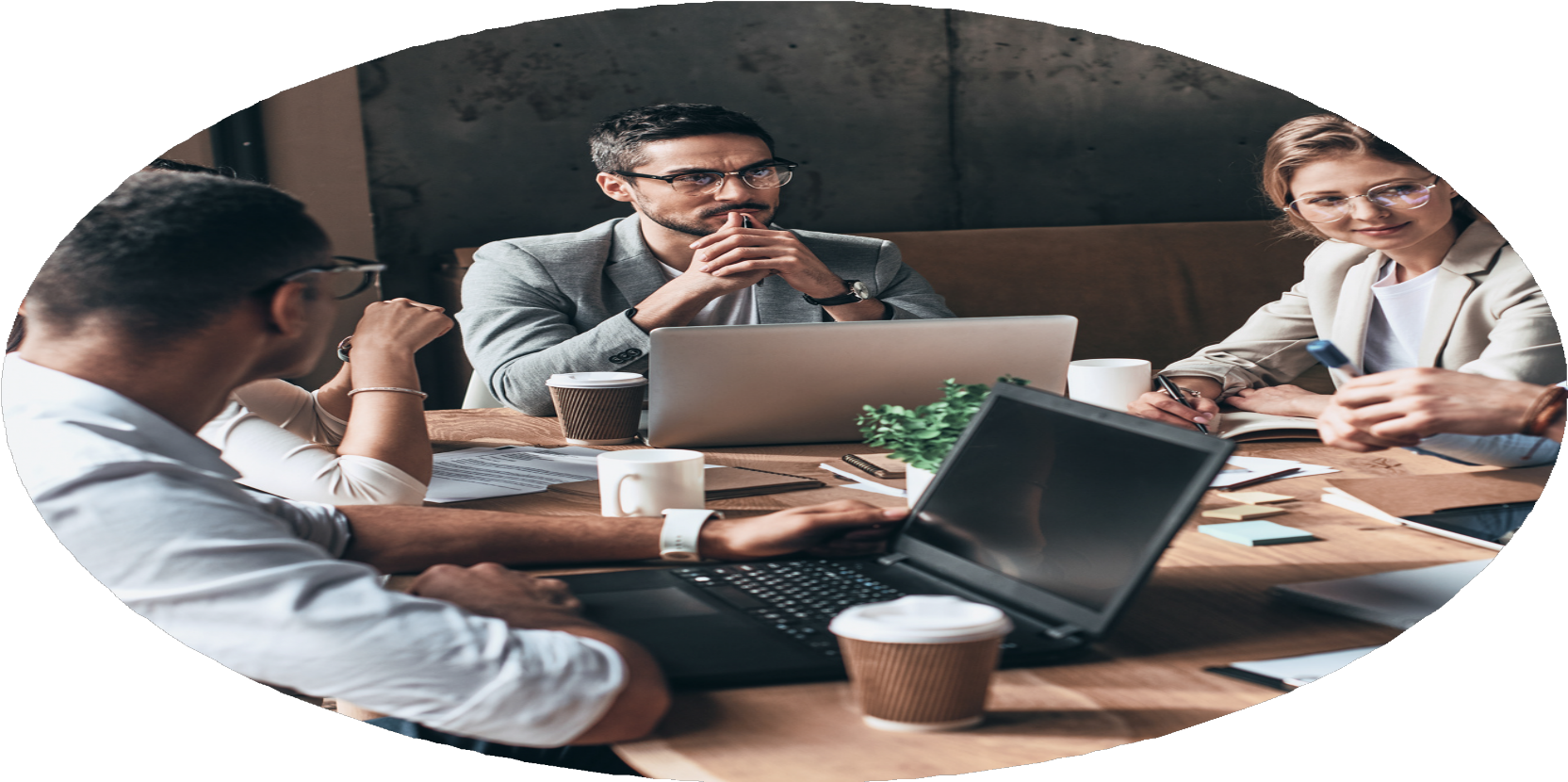 By Creafrench- Retrouve le titre de chaque article.  Souligne aussi les mots clés!- Remplace les mots en gras par des synonymes.Quel métier aimerais-tu exercer plus tard ?........................................................................................................................................Est-ce qu'on doit s'attendre à une hausse des prix en janvier?........................................................................................................................................Mon frère a créé sa première entreprise dans le domaine de la biotechnologie.........................................................................................................................................Ma maman travaille chaque semaine du lundi matin au vendredi soir.........................................................................................................................................Connais-tu des entreprises qui embauchent du personnel en cette période?........................................................................................................................................- Remplace les mots en gras par leur contraire.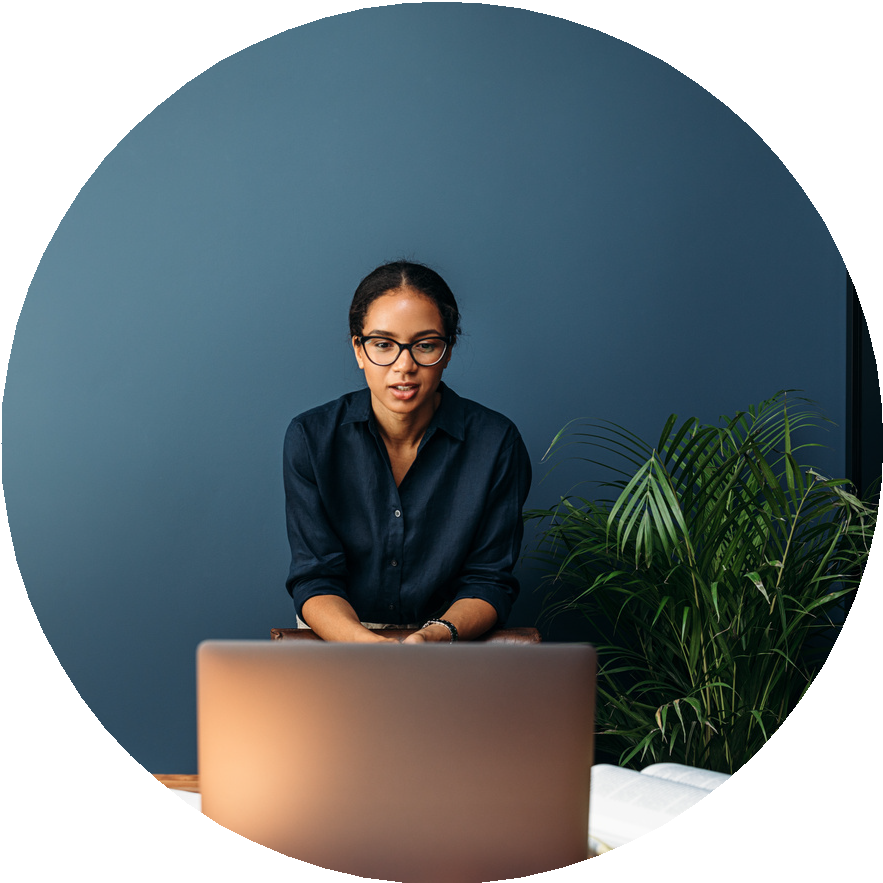 La vente d'alcool a fortement augmenté.........................................................................................................................................Cette entreprise a réalisé d'énormes bénéfices pendant le confinement.........................................................................................................................................Ce produit est vendu très cher.........................................................................................................................................Il paraît qu'Amazon va licencier plus de 1000 employés cet été.........................................................................................................................................Combien de jours par semaine travaille-t-il au bureau ?........................................................................................................................................- Complète le texte par les mots donnés.Réalise les adaptations nécessaires.Netflix, roi du streaming et du confinementNetflix est toujours au top. Pour la quatrième année consécutive, la plateforme de vidéos à la demande est en tête du classement, s’attirant plus de 80% des faveurs des jeunes. Ce que les 18- 34 aiment	? Surtout les contenus originaux, à l’instar de Sex Educationou Family Business. Il s’agit d’une des rares ............................................. pour qui 2020 aura été bénéfique  :  nouveaux  records  d’audience  et  explosion  de  sa  valeur  en..............................................Il paraît que les jeunes sont en quête d’engagement.On dit que les millennials sont plus à même de choisir des modes de ............................................. responsables. Pourtant, les deuxième et troisième places du classement sont respectivement occupées par McDonald’s (4ème en 2019) et Apple (5ème en 2019).Deux ............................................. qui ne sont pas franchement réputées pour leur exemplarité, que ce soit d’un point de vue environnemental ou de respect du droit humain.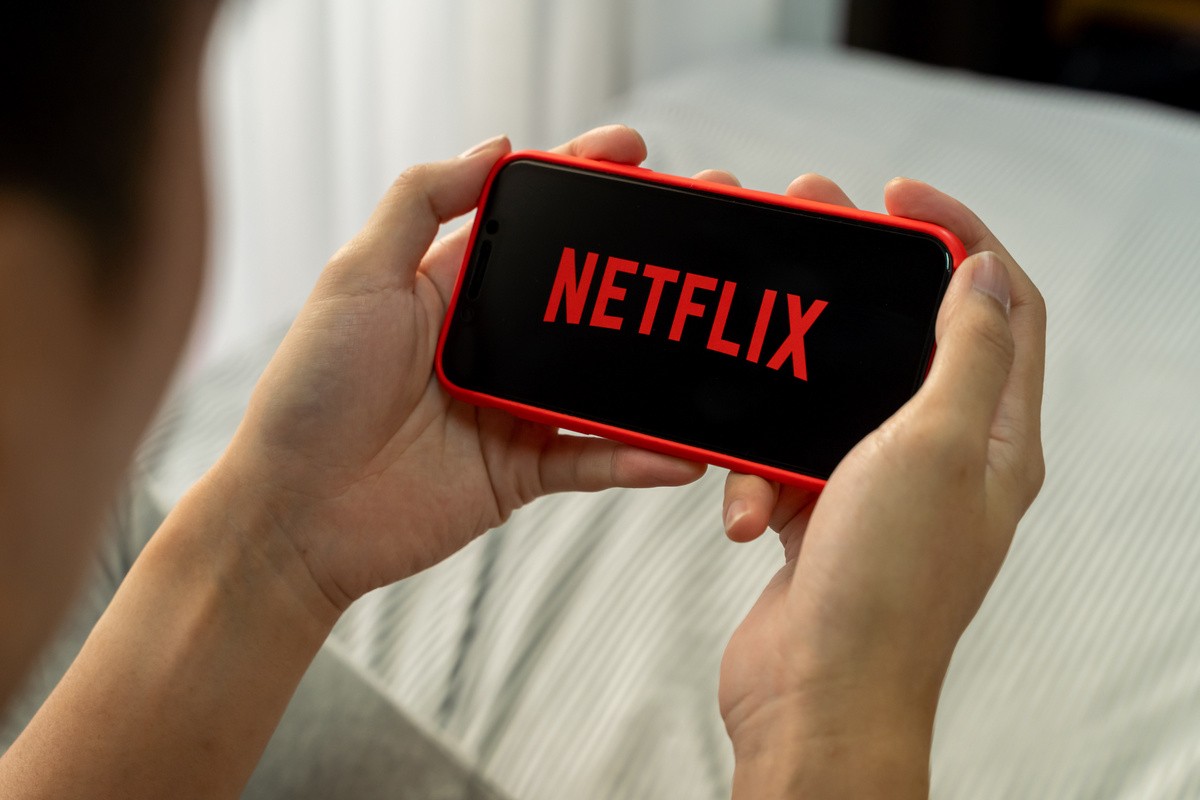 - Complète les titres de journaux par les mots donnés. Réalise les adaptations nécessaires.30 employés Amazon dénoncent	pénibles et brutalesL'histoire d'une femme qui a brisé .............................................Le	, même obligatoire, n’est pas une option pour 4 Belges sur 10Un troisième confinement serait fatal pour les .............................................Il a quitté la ville pour revenir à ses racines et	son entrepriseLes maires appelés à mettre des salles à disposition des	pourqu’ils mangent au chaudUne	au service d’un génocide : Huawei aide la Chine à identifierles OuïghoursY a-t-il encore de la place pour les jeunes diplômés sur le	?Quelles sont les	par rapport au travail ?Cinq mesures contre le	au travailTourisme : une	entre la Côte d’Azur et Monaco ?Philippe Geluck: "Je suis un	, pas un homme d’affaires"Le groupe LVMH continue d'investir dans les produits .............................................La Tunisie détient	les plus bas par rapport à six pays.	records en 2019-20 pour les clubs de Serie A- Invente des phrases logiques en utilisant la traduction des mots donnés.Veille à utiliser au moins un connecteur dans chaque phrase.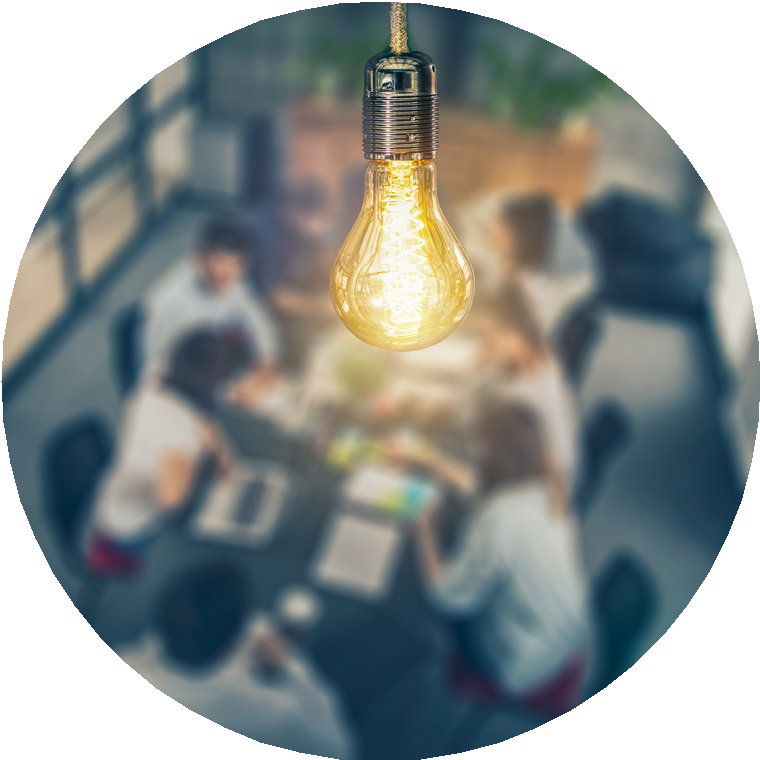 - Chasse l'intrus et explique ton choix.augmentation - diminution - hausse........................................................................................................................................entreprendre - employé - start-up........................................................................................................................................virer - licencier - embaucher - renvoyer........................................................................................................................................PME - rémunération - salaire........................................................................................................................................télétravail - visio - réunion - chômage........................................................................................................................................- Trouve le substantif dérivé du verbe et utilise-le ensuite dans une phrase logique. Inspire-toi de l'exemple!travailler - le travail"Il est important de trouver un travail qui permette de s'épanouir."entreprendre................................................................................................................................................................................................................................................................................télétravailler................................................................................................................................................................................................................................................................................développer................................................................................................................................................................................................................................................................................consommer................................................................................................................................................................................................................................................................................- Les avantages et les inconvénients du télétravail.A - Fais un top 3 personnel des avantages et des désavantages du télétravail (en ajoutant un chiffre devant les phrases!).Si tu ne comprends pas certains mots, recherche-les et note l'explication.Travailler de chez soi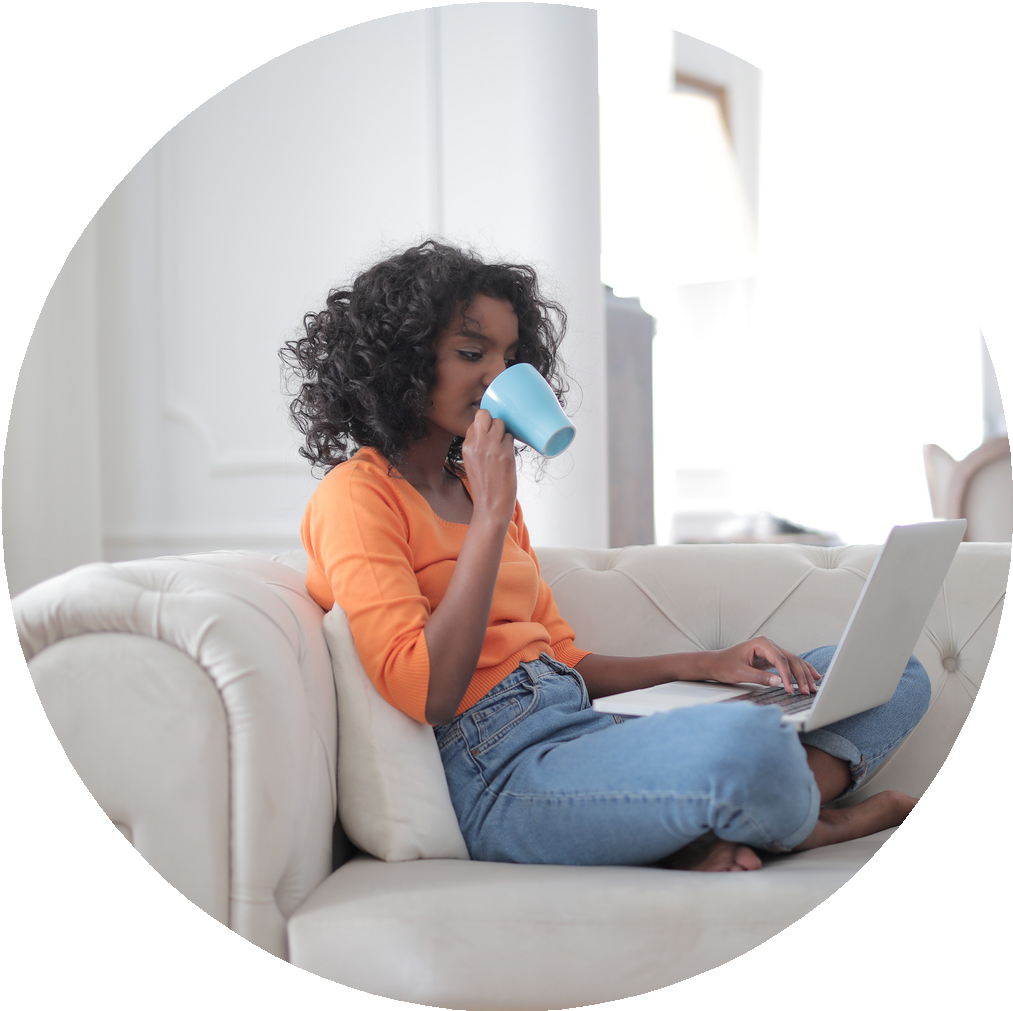 Avantages:Plus grande autonomie Gain de tempsLiberté d’organisationRéduction du temps passé dans les transports Réduction de la fatigueRéduction des coûts liés aux trajets domicile-travail Meilleure concentrationGain de productivitéDiffusion de nouvelles technologies Baisse de l’absentéisme Enchantement du travailInconvénients:Risque d’isolement social Risque de conflits familiaux Risque d’addictions au travailRisque de perdre des occasions d’avancement Difficulté à séparer les vies professionnelle et privée Perte d’esprit d’équipeDifficultés d’organisation personnelle Complexité à mesurer le temps de travail effectif Perte de notion spatio-temporelleInterférences, interruptions et intrusions (présence de la famillie)- Les avantages et les inconvénients du télétravail.B - Rédige maintenant un petit texte dans lequel tu intègres ton top 3 et tu expliques tes choix.Veille à structurer ton texte de manière chronologique et logique en utilisant des connecteurs (si nécessaire, consulte l'aperçu de grammaire)........................................................................................................................................................................................................................................................................................................................................................................................................................................................................................................................................................................................................................................................................................................................................................................................................................................................................................................................................................................................................................................................................................................................................................................................................................................................................................................................................................................................................................................................................................................................................................................................................................................................................................................................................................................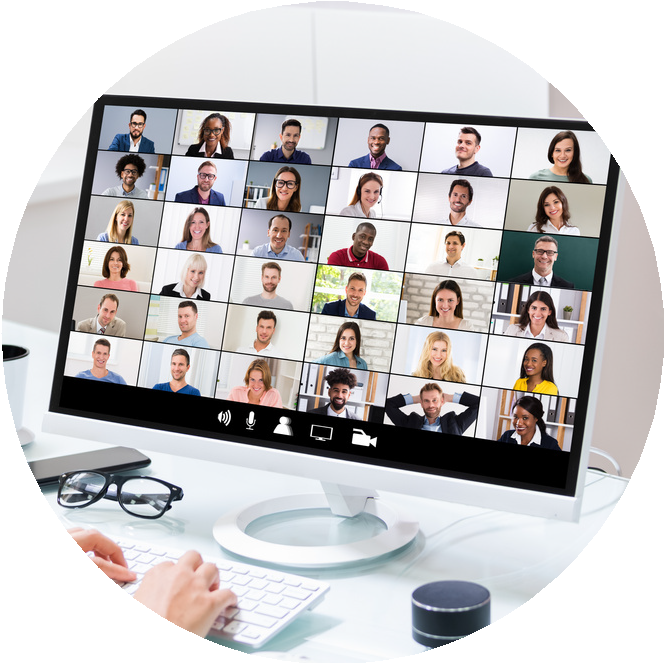 - Les avantages et les inconvénients du télétravail.C - Discute pour finir en petits groupes des avantages et des inconvénients de cette situation. Tu peux t'inspirer des questions suivantes.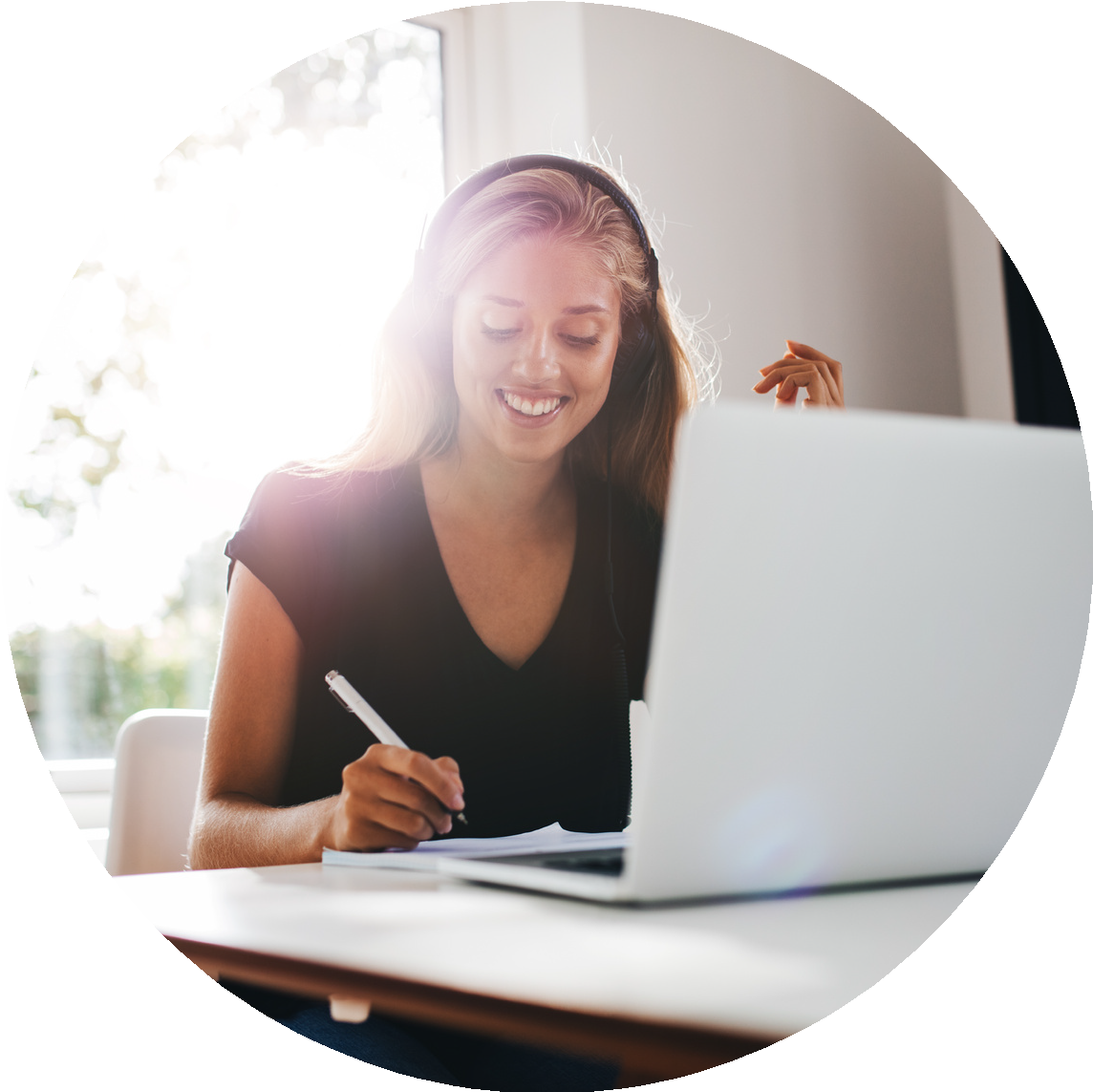 123456..................